Комитет по образованию и делам молодежиАдминистрации Алтайского района Алтайского краяПРИКАЗ08.04.2020 г.                                                с. Алтайское                                             	        № 113«Об итогах проведения районного конкурса декоративно-прикладноготворчества и изобразительного искусства«Вселенная детского творчества»	В соответствии с планом массовых мероприятийАлтайский районный детско-юношеский  центр совместно с комитетом по образованию и делам молодежи администрации Алтайского района организовал с 10.03.2020 г. по 20.04.2019 г. районный конкурс  декоративно-прикладного творчества и изобразительного искусства «Вселенная детского творчества»,  в рамках национального проекта «Образование»,  направленный на популяризацию и активизацию декоративно-прикладного творчества и изобразительного искусства  детей.	Участниками выставки стали  обучающиеся и педагоги из 23 учреждения образования района: МБОУ Алтайская СОШ №1, МБОУ «Алтайская СОШ №2», Алтайская ООШ № 3 СП МБОУ Алтайской СОШ № 1, МБОУ АСОШ №5,  Нижнекаменская СОШ – филиал МБОУ Алтайской СОШ №1, Сарасинская СОШ – филиал МБОУ АСОШ № 5, МБОУ «Айская СОШ», МБОУ Старобелокурихинская СОШ, КГБОУ «Алтайская общеобразовательная школа-интернат», Россошинская ООШ-филиал МБОУ Старобелокурихинская СОШ, Макарьевская ООШ-филиал МБОУ Алтайской СОШ №1, Нижнекаянчинская ООШ – филиал МБОУ «Айская СОШ», Беловская ООШ – филиал МБОУ АСОШ №5, МАОУ ДО АР ДЮЦ, детский сад МБОУ Алтайской СОШ № 1 – СП МБОУ Алтайской СОШ № 1, МБОУ Алтайская СОШ №5 структурное подразделение детский сад «Сказка», МБОУ «Алтайская СОШ №2» структурное подразделение детский сад «Вишенка», детский сад «Светлячок»- структурное подразделение МБОУ Алтайская СОШ №1,  детский сад «Тополек» структурное подразделение Нижнекаменской СОШ – филиал МБОУ Алтайской СОШ №1, детский сад «Звездочка» – структурное подразделение МБОУ «Айская СОШ», детский сад «Малютка» МБОУ  АСОШ № 5, Россошинская ООШ-филиал МБОУ Старобелокурихинская СОШ, детский сад «Солнышко» и 1 учреждение культуры - «Многофункциональный культурный центр» Алтайского района Алтайского края.	Итоги выставки были подведены жюри в составе:- Молодых К.В. – старший дознаватель ОД ТО НД и ПР №3 УНД и ПР ГО МЧС России по Алтайскому краю;_ Фролова Г.Ю. -  директор МАОУ ДО АР ДЮЦ;- Веревкина Я.М. – учитель ИЗО и технологии Алтайская ООШ № 3 СП МБОУ Алтайской СОШ № 1;- Подвысоцкая Е.В. –педагог дополнительного образования МАОУ ДО АР ДЮЦ.           Принимая во внимание введение ограничительных мероприятий, направленных на профилактику распространения новой коронавирусной инфекции и связанных, в том числе, с посещением массовых мероприятий, детско-юношеский центр организовал виртуальную выставку «Вселенная детского творчества» http://dutz-altay.ru/.  На конкурс было предоставлено 161 творческая работа.На основании вышеизложенного, ПРИКАЗЫВАЮ:Отметить  высокий  организационно-методический уровень проведения районного конкурса    декоративно-прикладного творчества и изобразительного искусства «Вселенная детского творчества»  (директор Фролова Г.Ю.).Утвердить список победителей и участников районного конкурса декоративно-прикладного творчества и изобразительного искусства «Вселенная детского творчества»  (приложение №1).Работы призеров  (9 работ от района) направить  на краевой тематический конкурс «Пожарная ярмарка 2020» (приложение 2).Вручить сертификат участника всем конкурсантам (приложение №3) и на сайте МАОУ ДО АР ДЮЦ http://dutz-altay.ru/  .Наградить грамотами членов жюри за активное участие в проведении районного конкурса декоративно-прикладного творчества и изобразительного искусства «Вселенная детского творчества».Директорам учреждений образования рассмотреть вопросы:- поощрения руководителей и победителей конкурса;- создания условий для развития детского художественного творчества.  Контроль за исполнением приказа возложить на комитет по образованию и делам молодежи.Заместитель главы Администрации района-председатель комитета пообразованию и делам молодежи		                                                                      К.Ю. Косых				                                                                                        Приложение№1   к приказу комитета по образованию и делам                                молодежи Алтайского   района  № 113   от « 08» 04. 2020 г.Список победителей районного конкурса декоративно-прикладного творчества и изобразительного искусства «Вселенная детского творчества»1. Номинация «Пожарная ярмарка»Участники 5-7 лет I место - Рахмонова Карина, детский сад МБОУ Алтайской СОШ № 1 – СП МБОУ Алтайской СОШ № 1, руководитель: Коновалова Оксана Сергеевна, в разделе «Художественно – изобразительное творчество»;- Жигалов Александр, детский сад «Светлячок»- структурное подразделение МБОУ Алтайская СОШ №1, руководитель: Балахнина Ирина Валерьевна, в разделе «Декоративно -  прикладное творчество»;- Русских Дарья, детский сад «Светлячок»- структурное подразделение МБОУ Алтайская СОШ №1», руководитель: Балахнина Ирина Валерьевна, в разделе «Технические виды творчества».II место- Яркина Анастасия, Россошинская ООШ-филиал МБОУ Старобелокурихинская СОШ, руководитель: Мухина Надежда Владимировна, в разделе «Художественно – изобразительное творчество»;- Гарькуша София, Нижнекаменская СОШ – филиал МБОУ Алтайской СОШ №1, руководитель: Евсюкова Елена Николаевна, - Сычев Константин, детский сад «Светлячок»- структурное подразделение МБОУ Алтайская СОШ №1, руководитель: Микалуцкая Надежда Михайловна, в разделе «Декоративно -  прикладное творчество»;- Фефелова Ксения, детский сад «Малютка» МБОУ  АСОШ № 5, руководитель: Костенко Ольга Александровна, в разделе «Технические виды творчества».III место- Зырянова Мария, МБОУ «Алтайская СОШ №2» структурное подразделение детский сад «Вишенка», руководители: Васильева Ирина Юрьевна, Попова Людмила Николаевна, в разделе «Художественно – изобразительное творчество»;- Положиёва Екатерина, МБОУ АСОШ №5 структурное подразделение  детский сад «Сказка», руководитель: Афанасьева Светлана Анатольевна, в разделе «Декоративно -  прикладное творчество»;- Неудахин Сергей, детский сад МБОУ Алтайской СОШ № 1 – СП МБОУ Алтайской СОШ № 1, руководитель: Ловчикова Татьяна Ивановна, в разделе «Технические виды творчества».             1.2  Участники 8 - 13 летI место - Шуйская Алиса, МБОУ «Алтайская СОШ №2», руководитель: Щербакова Людмила Николаевна, в разделе «Декоративно -  прикладное творчество»;- Головских Алексей, Макарьевская ООШ-филиал МБОУ Алтайской СОШ №1, руководитель: Мартакова Наталья Валерьевна, в разделе «Технические виды творчества».II место- Медведева Ангелина, Макарьевская ООШ-филиал МБОУ Алтайской СОШ №1, руководитель: Карпова Мария Федоровна, в разделе «Художественно – изобразительное творчество»;- Ефимова Анастасия, МБОУ «Алтайская СОШ №2», руководитель: Тарских Татьяна Владимировна, в разделе «Художественно – изобразительное творчество»;- Низовцева Надежда, КГБОУ «Алтайская общеобразовательная школа-интернат», д/о «Изонить», руководитель: Косых Марина Петровна, в разделе «Декоративно -  прикладное творчество»;- Плохотникова Дарья, Сарасинская СОШ – филиал МБОУ АСОШ № 5, руководитель: Плохотникова Елена Сергеевна, в разделе «Технические виды творчества».III место- Ковязин Владимир, МБОУ Алтайская СОШ №1, руководитель: Шепелева Екатерина Михайловна, в разделе «Художественно – изобразительное творчество».             1.3  Участники 14-18 летI место - Черемнова Карина, МБОУ «Алтайская СОШ №2», руководитель: Тарских Татьяна Владимировна, в разделе «Художественно – изобразительное творчество».- Казанцев Владимир, Казанцев Михаил, Беловская ООШ – филиал МБОУ АСОШ  №5, руководитель:   Коровин Владимир Пантилеевич, в разделе «Технические виды творчества».             1.4  Участники педагогиI место - Почтарь Оксана Александровна, детский сад «Малютка» МБОУ  АСОШ № 5, в разделе «Декоративно -  прикладное творчество»;                     II место   - Горынина Людмила Павловна, Анкудинова Людмила Олеговна, КГБОУ «Алтайская общеобразовательная школа-интернат», в разделе «Декоративно -  прикладное творчество»;- Ловчикова Татьяна Ивановна, детский сад МБОУ Алтайской СОШ № 1 – СП МБОУ Алтайской СОШ № 1, в разделе «Декоративно -  прикладное творчество».2. Номинация «Золотые ладошки» (участники 5-8 лет):I место - Костина Екатерина, детский сад «Тополек» структурное подразделение Нижнекаменской СОШ – филиал МБОУ Алтайской СОШ №1, руководитель: Яркина Надежда Викторовна, в разделе «Живописные произведения»;- Теплова Виктория, МБОУ Старобелокурихинская СОШ, руководитель: Ладыгина Алла Анатольевна, в разделе «Работа с бумагой»;- Веревкин Семён, Алтайская ООШ № 3 СП МБОУ Алтайской СОШ № 1, руководитель: Веревкина Яна Михайловна, в разделе «Пластические материалы»;- Куклин Андрей, детский сад «Светлячок»- структурное подразделение МБОУ Алтайская СОШ №1, руководитель: Микалуцкая Надежда Михайловна, в разделе «Семейное творчество»;- Жданова Анна, Жданова Татьяна Анатольевна, детский сад «Малютка» МБОУ  АСОШ № 5, руководитель: Костенко Ольга Александровна, в разделе «Семейное творчество»;- Кочешева Ярослава, Сарасинская СОШ – филиал МБОУ АСОШ № 5, т/о «Чудеса своими руками»,  руководитель: Шабанова Марина Геннадьевна, в разделе «Смешанная или оригинальная техника декоративно-прикладного и изобразительного творчества».II место- Фоминых Дарья, МБОУ «Алтайская СОШ №2», руководитель: Тарских Татьяна Владимировна, в разделе «Живописные произведения»;- Лопатин Леонид, МБОУ Алтайская СОШ №1, руководитель: Искам Елена Александровна, в разделе «Работа с бумагой»;- Когут Виктория, Нижнекаменская СОШ – филиал МБОУ Алтайской СОШ №1, руководитель: Евсюкова Елена Николаевна, в разделе «Семейное творчество»;- Балет Александр, детский сад «Тополек» структурное подразделение Нижнекаменской СОШ – филиал МБОУ Алтайской СОШ №1, руководитель: Яркина Надежда Викторовна, в разделе «Пластические материалы»;- Леонтьева Вероника, Сарасинская СОШ – филиал МБОУ АСОШ № 5, т/о «Чудеса своими руками»,  руководитель: Шабанова Марина Геннадьевна, в разделе «Смешанная или оригинальная техника декоративно-прикладного и изобразительного творчества»;- Кручинкина Арина, Нижнекаменская СОШ – филиал МБОУ Алтайской СОШ №1, руководитель: Евсюкова Елена Николаевна, в разделе «Смешанная или оригинальная техника декоративно-прикладного и изобразительного творчества».III место- Кузьмина Виктория, детский сад «Тополек» структурное подразделение Нижнекаменской СОШ – филиал МБОУ Алтайской СОШ №1, руководитель: Налимова Анна Александровна, в разделе «Живописные произведения»;- Ковязина Алеся, МБОУ Алтайская СОШ №1, руководитель: Огородникова Елена Анатольевна, в разделе «Работа с бумагой»;- Стругов Иван, МБОУ АСОШ №5 структурное подразделение  детский сад «Сказка», руководитель: Буслаева Татьяна Андреевна, в разделе «Работа с бумагой»;- Попов Кирилл, Пяткова Вера Вячеславовна, Нижнекаменская СОШ – филиал МБОУ Алтайской СОШ №1, руководитель: Евсюкова Елена Николаевна, в разделе «Семейное творчество»;- Нестеренко София, Сарасинская СОШ – филиал МБОУ АСОШ № 5, руководитель: Громоздина Ирина Геннадьевна, в разделе «Пластические материалы»;- Рехтина Екатерина, МБОУ «Алтайская СОШ №2» структурное подразделение детский сад «Вишенка», руководители: Балахнина Ольга Александровна, Поземина Юлия Владимировна, в разделе «Смешанная или оригинальная техника декоративно-прикладного и изобразительного творчества».3. Номинация «Радуга творчества» (участники 9-13 лет):                     I место- Попов Антон, Россошинская ООШ-филиал МБОУ Старобелокурихинская СОШ, руководитель: Попова Надежда Николаевна, в разделе «Работа с бумагой»;- Термер Зарина, Сарасинская СОШ – филиал МБОУ АСОШ № 5, т/о «Чудеса своими руками»,  руководитель: Шабанова Марина Геннадьевна, в разделе «Работа с тканью»;- Кобякова Вера, Россошинская ООШ-филиал МБОУ Старобелокурихинская СОШ, руководитель: Попова Надежда Николаевна, в разделе «Пластические материалы»;- Шлегель Алина, Алтайская ООШ № 3 СП МБОУ Алтайской СОШ № 1, руководитель: Веревкина Яна Михайловна, в разделе «Смешанная или оригинальная техника декоративно-прикладного и изобразительного творчества»;- Кистанова Кристина, МБОУ «Алтайская СОШ №2», руководитель: Тарских Татьяна Владимировна, в разделе «Графические и живописные произведения»;- Веревкин Дмитрий, Алтайская ООШ № 3 СП МБОУ Алтайской СОШ № 1, руководитель: Веревкина Яна Михайловна, в разделе «Роспись и резьба по дереву»;- Шульга Кирилл, МАОУ ДО АР ДЮЦ, д/о «Резьба по дереву», руководитель: Мирошниченко Алексей Владимирович, в разделе «Роспись и резьба по дереву».                     II место- Корогодина Виктория, Нижнекаменская СОШ – филиал МБОУ Алтайской СОШ №1, объединение «Изостудия», руководитель: Кочтыгова Галина Алексеевна, в разделе «Работа с бисером»;- Почтарь Матвей, Сарасинская СОШ – филиал МБОУ АСОШ № 5, руководитель: Захарьева Елена Евгеньевна, в разделе «Смешанная или оригинальная техника декоративно-прикладного и изобразительного творчества»;- Шаламов Николай, МАОУ ДО АР ДЮЦ, д/о «Резьба по дереву», руководитель: Мирошниченко Алексей Владимирович, в разделе «Роспись и резьба по дереву»;- Налимов Андрей, МАОУ ДО АР ДЮЦ, д/о «Резьба по дереву», руководитель: Мирошниченко Алексей Владимирович, в разделе «Роспись и резьба по дереву».                     III место- Александрова Кристина, Каткова Софья, «Многофункциональный культурный центр» Алтайского района Алтайского края, объединение «Рукодельница», руководитель: Тиунова Любовь Егоровна, в разделе «Работа с бисером»;- Тупикина Екатерина, Нижнекаменская СОШ – филиал МБОУ Алтайской СОШ №1, руководитель: Тупикина Вера Николаевна, в разделе «Работа с бисером»;- Фролова Анастасия, МБОУ «Алтайская СОШ №2», руководитель: Нестерова Любовь Викторовна, в разделе «Работа с бисером»;- Гревцев Сергей, МБОУ Алтайская СОШ №1, руководитель: Дорожинская Татьяна Васильевна, в разделе «Работа с бисером»;- Байдина Полина, МБОУ «Алтайская СОШ №2», руководитель: Макашова Марина Владимировна, в разделе «Пластические материалы»;- Кочешев Михаил, Сарасинская СОШ – филиал МБОУ АСОШ № 5, руководитель: Плохотникова Елена Сергеевна, в разделе «Смешанная или оригинальная техника декоративно-прикладного и изобразительного творчества»;- Сомова Анастасия, МБОУ Старобелокурихинская СОШ, руководитель: Ладыгина Алла Анатольевна, в разделе «Роспись и резьба по дереву».4. Номинация «Острова вдохновения» (участники 14-18 лет):                     I место- Плешкова Яна, МБОУ «Айская СОШ», кружок «Умелые руки», руководитель: Бочкарева Наталья Николаевна, в разделе «Работа с тканью»;- Нагорных Роксана, МАОУ ДО АР ДЮЦ, х/с «Светлана», руководитель: Литвиненко Светлана Сергеевна, в разделе «Графические и живописные произведения»;- Голушков   Антон, МАОУ ДО АР ДЮЦ, д/о «Резьба по дереву», руководитель: Мирошниченко Алексей Владимирович, в разделе «Роспись и резьба по дереву».                     II место- Киселева Ксения, МАОУ ДО АР ДЮЦ, х/с «Светлана», руководитель: Литвиненко Светлана Сергеевна, в разделе «Графические и живописные произведения»;- Попова Алена, МАОУ ДО АР ДЮЦ, х/с «Светлана», руководитель: Литвиненко Светлана Сергеевна, в разделе «Графические и живописные произведения»; - Яркина Екатерина, Россошинская ООШ-филиал МБОУ Старобелокурихинская СОШ, руководитель: Попова Надежда Николаевна, в разделе «Работа с бисером».- Логинова Алина, МБОУ «Алтайская СОШ №2», руководитель: Тарских Татьяна Владимировна, в разделе «Графические и живописные произведения».                     III место- Батова Валерия, Россошинская ООШ-филиал МБОУ Старобелокурихинская СОШ, руководитель: Попова Надежда Николаевна, в разделе «Работа с бумагой».5. Номинация «Ростки талантов» (участники с ограниченными возможностями здоровья):                     I место- Объедков Илья, МБОУ Алтайская СОШ №1, руководитель: Анкудинова Ирина Петровна, в разделе «Графические и живописные произведения»;- Старкова Екатерина, Алтайская ООШ № 3 СП МБОУ Алтайской СОШ № 1, руководитель: Веревкина Яна Михайловна, в разделе «Работа с бумагой»;- Сысоева Ольга, МБОУ «Алтайская СОШ №2», руководитель: Тарских Татьяна Владимировна, в разделе «Вышивка»;- Ногих Ольга, КГБОУ «Алтайская общеобразовательная школа-интернат», руководитель: Тырс Любовь Юрьевна, в разделе «Работа с тканью»;- 2 класс, КГБОУ «Алтайская общеобразовательная школа-интернат», д/о «Керамика», руководитель: Тулина Галина Степановна.                    II место- Шевелева Дарья, КГБОУ «Алтайская общеобразовательная школа-интернат», д/о «На завалинке», руководители: Горынина Людмила Павловна, Анкудинова Людмила Олеговна, в разделе «Графические и живописные произведения».                     III место- Достовалов Дмитрий, КГБОУ «Алтайская общеобразовательная школа-интернат», руководители: Шестакова Светлана Анатольевна, Михайлова Надежда Михайловна;- Табакаев Алексей, Нижнекаянчинская ООШ-филиал МБОУ «Айская СОШ», в разделе «Работа с бумагой».6. Номинация «Город мастеров» (участники педагоги):                     I место-  Афанасьева Светлана Анатольевна, МБОУ АСОШ №5 структурное подразделение  детский сад «Сказка», в разделе «Вышивка»;- Калинина Оксана Анатольевна, МБОУ АСОШ №5 структурное подразделение детский  сад  «Малютка», в разделе «Вязание, плетение»;- Шабанова Марина Геннадьевна, Сарасинская СОШ – филиал МБОУ АСОШ № 5, в разделе «Работа с тканью»;- Рыжакова Любовь Николаевна, МБОУ «Алтайская СОШ №2» структурное подразделение детский сад «Вишенка»,  в разделе «Работа с тканью»;- Глумова Лариса Николаевна, Россошинская ООШ-филиал МБОУ Старобелокурихинская СОШ, детский сад «Солнышко», в разделе «Работа с бумагой»;- Евсюкова Елена Николаевна, Нижнекаменская СОШ – филиал МБОУ Алтайской СОШ №1, в разделе «Работа с бисером»;- Кузнецова Галина Геннадьевна, МБОУ Старобелокурихинская СОШ, в разделе «Работа с бисером»;- Рябцева Даниела Леонидовна, КГБОУ «Алтайская общеобразовательная школа-интернат», в разделе «Графические и живописные произведения»;-  Веревкина Яна Михайловна, Алтайская ООШ № 3 СП МБОУ Алтайской СОШ № 1, в разделе «Смешанная или оригинальная техника декоративно-прикладного и изобразительного творчества»;- Петрова Светлана Михайловна, Россошинская ООШ-филиал МБОУ Старобелокурихинская СОШ, детский сад «Солнышко», в разделе «Смешанная или оригинальная техника декоративно-прикладного и изобразительного творчества».                     II место- Тупикина Вера Николаевна, Нижнекаменская СОШ – филиал МБОУ Алтайской СОШ №1, в разделе «Вышивка»;- Радионова Анна Геннадьевна, МБОУ «Алтайская СОШ №2» структурное подразделение детский сад «Вишенка», в разделе «Вязание, плетение»;- Зверева Лариса Владимировна, Нижнекаменская СОШ – филиал МБОУ Алтайской СОШ №1, в разделе «Вязание, плетение»;- Куксина Лариса Анатольевна, МБОУ АСОШ №5 структурное подразделение  детский сад «Сказка», в разделе «Работа с бумагой»; - Тарских Татьяна Владимировна, МБОУ «Алтайская СОШ №2», в разделе «Работа с бисером».                     III место- Кашникова Нина Анатольевна, детский сад «Звездочка» – структурное подразделение МБОУ «Айская СОШ», в разделе «Вязание, плетение»;- Быстревская Светлана Николаевна, Алтайская ООШ № 3 СП МБОУ Алтайской СОШ № 1, в разделе «Смешанная или оригинальная техника декоративно-прикладного и изобразительного творчества».Номинация «Салют Победы»                      I место- Воробьева Александра, Дубовой Константин, Склемина Карина, МБОУ АСОШ №5 структурное подразделение детский  сад  «Малютка», руководитель: Калинина Оксана Анатольевна, в возрастной категории 5-7 лет;- Леонтьева Полина, Сарасинская СОШ – филиал МБОУ АСОШ № 5, т/о «Чудеса своими руками»,  руководитель: Шабанова Марина Геннадьевна, в возрастной категории 8-13 лет;- Холодилина Дарья, Холодилина Елена Андреевна, Нижнекаменская СОШ – филиал МБОУ Алтайской СОШ №1, руководитель: Ширнина Ирина Викторовна, в возрастной категории 8-13 лет;- Тупикина Анастасия, Россошинская ООШ-филиал МБОУ Старобелокурихинская СОШ, руководитель: Попова Надежда Николаевна, в возрастной категории 14-18 лет;- Литвиненко Светлана Сергеевна, МАОУ ДО АР ДЮЦ, в возрастной категории – педагоги;- Шелепова Наталья Николаевна, Беловская ООШ – филиал МБОУ АСОШ №5, в возрастной категории – педагоги.                     II место- Бородина Дарина, Бобровская Полина, МБОУ «Алтайская СОШ №2» структурное подразделение детский сад «Вишенка», руководитель: Селищева Елена Анатольевна, в возрастной категории 5-7 лет;- Мартина Анна, МБОУ «Алтайская СОШ №2», руководитель: Лиханова Галина Петровна, в возрастной категории 8-13 лет;- Кошкарова Анжелика, МБОУ АСОШ №5, д/о «От салфетки до квиллинга», руководитель: Мячина Евгения Ивановна, в возрастной категории 8-13 лет;- Казанцева Надежда Юрьевна, Беловская ООШ – филиал МБОУ АСОШ №5, в возрастной категории – педагоги;- Осипова Ольга Ивановна, детский сад МБОУ Алтайской СОШ № 1 – СП МБОУ Алтайской СОШ № 1, в возрастной категории – педагоги.                    III место- Круне Юлия, Россошинская ООШ-филиал МБОУ Старобелокурихинская СОШ, руководитель: Мухина Надежда Владимировна, в возрастной категории 5-7 лет;- Шелепова Юлия, Беловская ООШ – филиал МБОУ АСОШ №5, руководитель: Шелепова Наталья Николаевна,  в возрастной категории 8-13 лет;- Бобков Владимир, Бобков Павел, Шубенков Ларион, Макарьевская ООШ-филиал МБОУ Алтайской СОШ №1,   в возрастной категории 8-13 лет.Участники районного конкурса декоративно-прикладного творчества и изобразительного искусства«Вселенная детского творчества»  (сертификат - электронный вариант):Приложение №2 к приказу комитета по образованию                                                                   и делам молодежи Алтайского      района                                № 113   от « 08» 04. 2020 г.Список творческих работ на краевой тематический конкурс «Пожарная ярмарка 2020»1. Черемнова Карина Андреевна , 15 летНоминация: Художественно-изобразительное  творчество  «Берегите природу! Она тоже плачет!»Техника исполнения: живопись, гуашьАлтайский район, МБОУ «Алтайская СОШ №2» Студия - живописиРуководитель: Тарских Татьяна Владимировна,  учитель ИЗО и технологии2. Леонтьева Вероника Юрьевна, 8 лет   Номинация: «Динамо» - глазами детей»Панно «По лыжне прокатись-красотой Алтая насладись!»Техника исполнения: кинусайгаАлтайский район Сарасинская СОШ-филиал МБОУ АСОШ №5ТО «Чудеса своими руками»Руководитель: Шабанова Марина Геннадьевна,учитель начальных классов3. Гарькуша Софья Сергеевна, 7 летНоминация: Декоративно-прикладное творчество                   Игрушка «Огнетушитель»Техника исполнения: вязаниеАлтайский район, Нижнекаменская СОШ-филиал МБОУ Алтайская СОШ №1Руководитель: Евсюкова Елена Николаевна, учитель начальных классов4. Рахмонова Карина Вайдиллоевна, 6 летНоминация: Художественно-изобразительное  творчество«Пожар в лесу»Техника исполнения: живопись, гуашьАлтайский район, Детский сад МБОУ Алтайская СОШ №1 Руководитель: Коновалова Оксана Сергеевна, воспитатель5. Сычёв Константин, 6 летНоминация: Декоративно-прикладное творчество    «Играть со спичками опасно!»Техника исполнения: мягкая игрушкаАлтайский район, детский сад «Светлячок»- СПМБОУ Алтайская СОШ №1  Руководитель: Микалуцкая Надежда Михайловна, воспитатель6. Шуйская Алиса Антоновна , 12 летНоминация: Декоративно-прикладное творчество  Панно «Цена одной спички»Техника исполнения: аппликацияАлтайский район, МБОУ «Алтайская СОШ №2» Руководитель: Щербакова Людмила Николаевна, учитель математики7. Низовцева Надежда Юрьевна, 10 летНоминация: Декоративно-прикладное творчествоПанно «Звери, птицы, насекомые-наши друзья, они боятся огня»Техника исполнения: изонитьКГБОУ «Алтайская общеобразовательная школа-интернат»Детское объединение «Изонить»Руководитель: Косых Марина Петровна, воспитатель8. Головских Алексей Витальевич, 8 летНоминация: Технические виды творчества                   Игрушка «Пожарная машина»Техника исполнения: моделирование из бумагиАлтайский район, Макарьевская ООШ-филиал МБОУ Алтайская СОШ №1Руководитель: Мартакова Наталья Валерьевна, учитель начальных классов9. Жигалов Александр, 6 летНоминация: Декоративно-прикладное творчество Панно «Пожар в лесу»Техника исполнения: аппликация из фетра, шерстиАлтайский район, детский сад «Светлячок»- СПМБОУ Алтайская СОШ №1  Руководитель: Балахнина Ирина Валерьевна, воспитательПриложение №3 к приказу комитета по образованию                                                                   и делам молодежи Алтайского      района                                № 113   от « 08» 04. 2020 г.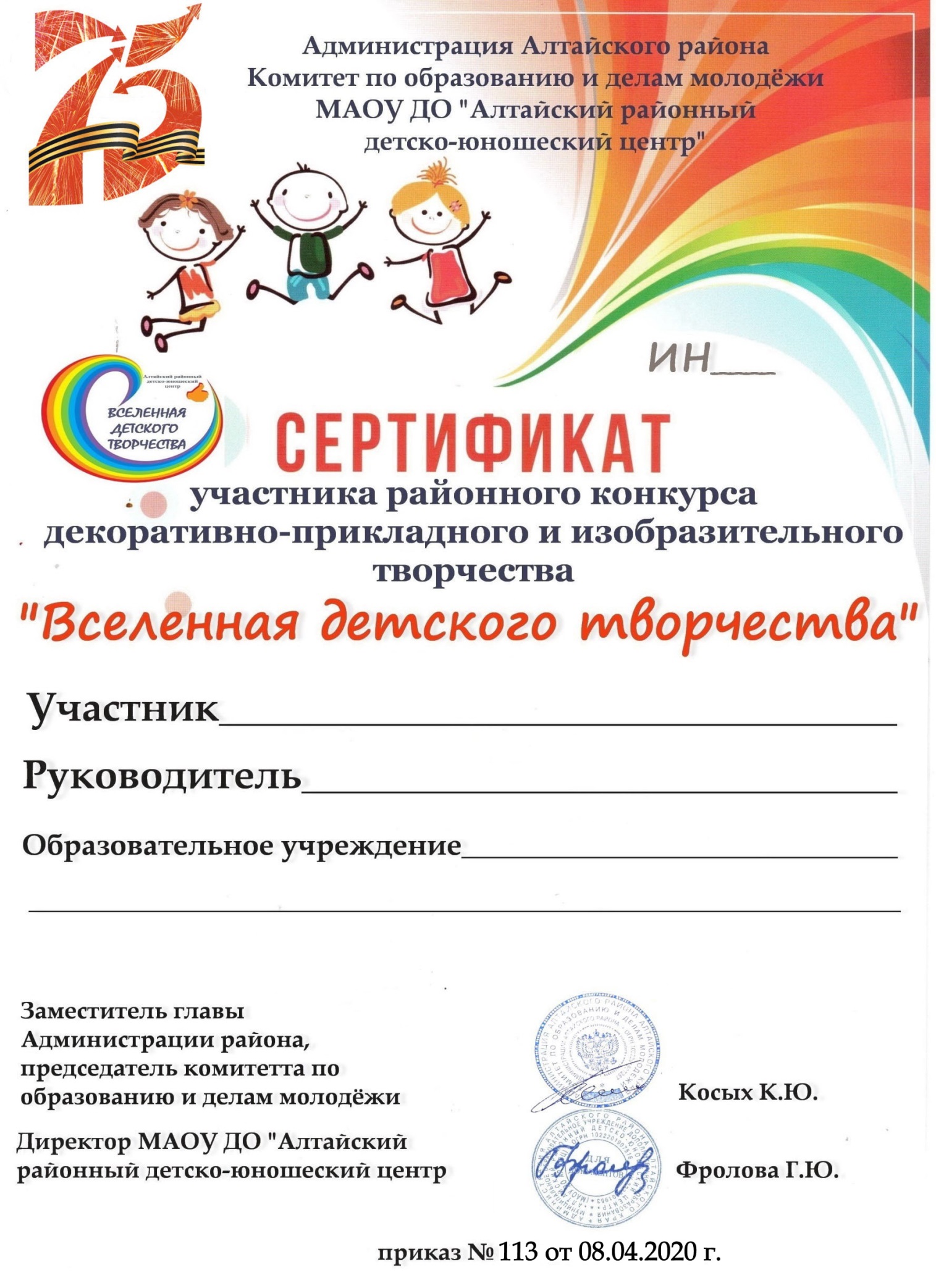 №ИНФамилия, имя автора Название работыНоминацияТехника исполненияВозраст, год обученияОУ,детское объединениеФамилия, имя руководителя 1Ковязина Алеся «Шкатулка» «Золотые ладошки»Работа с бумагой 8 лет, 2 год обучения МБОУ Алтайская СОШ №1 2 «Б» классОгородникова Елена Анатольевна 2Колташев  Максим«День победы» «Салют победы»смешанная8 лет, 2 года обученияМБОУ Алтайская СОШ №1 2 «Б» классОгородникова Елена Анатольевна 3Ковязин Владимир «Берегите лес!»«Пожарная ярмарка»Художественно-изобразительное творчество; плакат10 лет, 3 года обученияМБОУ Алтайская СОШ №13 «Б» классШепелева Екатерина Михайловна4Ковязин Дмитрий «Вечный огонь»«Салют победы»Живописные произведения6 лет, 1 год обученияМБОУ Алтайская СОШ №1, ГКПНенашева Лариса ВасильевнаХудякова Вера Николаевна5Гревцев Сергей«Букет роз»«Золотые ладошки»смешанная техника или оригинальная декоративно-прикладного творчества9 лет, 3 год обученияМБОУ Алтайская СОШ №13 «А» классДорожинская Татьяна Васильевна6Касперчик Дарья «С Днем победы!»«Салют победы»Работа с бумагой7 лет, 1 год обученияМБОУ Алтайская СОШ №11 «А» классИскам Елена Александровна7Нарыкин Данил«С 23 февраля!»«Золотые ладошки»Работа с бумагой7 лет, 1 год обученияМБОУ Алтайская СОШ №11 «А» классИскам Елена Александровна8Объедков Илья«Чудо- кит»«Ростки талантов»Живописные произведения7 лет, 1 год обученияМБОУ Алтайская СОШ №11 «Б» классАнкудинова Ирина Петровна9Лопатин  Леонид«Танк»«Золотые  ладошки»Работа с бумагой7 лет, 1 год обученияМБОУ Алтайская СОШ №11 «А» классИскам Елена Александровна10Кукина Кира«Летние каникулы»«Золотые ладошки»Семейное творчество7 лет, 1 год обученияМБОУ Алтайская СОШ №11 «Б» классАнкудинова Ирина Петровна11Шестаков Данил«Бесконечность»«Золотые  ладошки»Живописные произведения7 лет, 1 год обученияМБОУ Алтайская СОШ №11 «Б» классАнкудинова Ирина Петровна12Мурзин Матвей«В почетном карауле»«Салют Победы»Смешанная 9 лет, 3 классСемейное творчество МБОУ «Алтайская СОШ №2»Майдурова Марина Геннадьевна13Мартина Анна«Вечный огонь»«Салют Победы»Работа с бумагой11 лет,5 классМБОУ «Алтайская СОШ №2»Лиханова Галина Петровна14Шуйская Алиса«Цена одной спички»«Пожарная ярмарка»Аппликация12 лет,6 классМБОУ «Алтайская СОШ №2»Щербакова Людмила Николаевна15Байдина Полина«Букет»«Радуга творчества»Пластические материалы9 лет, 3 классМБОУ «Алтайская СОШ №2»Макашова Марина Владимировна16Фролова Анастасия«Щенята»«Радуга творчества»Алмазная вышивка10 лет, 4 классМБОУ «Алтайская СОШ №2»Нестерова Любовь Викторовна17Логинова Алина«Романтический завтрак»«Острова вдохновения»«Графические и живописные произведения»14 лет, 2020 годМБОУ «Алтайская СОШ №2»Руководитель – Тарских Татьяна Владимировна Учитель изобразительного  искусства18Черемнова Карина «Берегите природу. Она тоже плачет!»«Пожарная ярмарка»«Графические и живописные произведения»15 летМБОУ «Алтайская СОШ №2»Руководитель – Тарских Татьяна Владимировна Учитель изобразительного  искусства19Ефимова Анастасия «Они хотят жить!»«Пожарная ярмарка»«Графические и живописные произведения»12 летМБОУ «Алтайская СОШ №2»Руководитель – Тарских Татьяна Владимировна Учитель изобразительного  искусства20Кистанова Кристина«Просто натюрморт»«Радуга творчества»«Графические и живописные произведения»11 лет, 2020 годМБОУ «Алтайская СОШ №2»Руководитель – Тарских Татьяна Владимировна Учитель изобразительного  искусства21Фоминых Дарья «Синий вечер»«Золотые ладошки»«Графические и живописные произведения»7лет, 2020 годМБОУ «Алтайская СОШ №2»Руководитель – Тарских Татьяна Владимировна Учитель изобразительного  искусства22Сысоева Ольга«Гармония с природой» «Ростки талантов»«Вышивка- крест»14лет, 2020 годМБОУ «Алтайская СОШ №2»Руководитель – Тарских Татьяна Владимировна Учитель изобразительного  искусства23Тарских Татьяна Владимировна«Мой досуг»«Город мастеров»Алмазная вышивка40 лет, 2020 годМБОУ «Алтайская СОШ №2»с. Алтайское, Алтайский районАлтайский край24Веревкин Семён«Пасха-радость нам несет!»«Золотые ладошки»Пластические материалы(пластилинография)7 летАлтайская ООШ № 3 СП МБОУ Алтайской СОШ № 1Веревкина Я. М.25Веревкин Дмитрий«Не пропустим врага!»«Радуга творчества»Выжигание по дереву (пирография)11 летАлтайская ООШ № 3 СП МБОУ Алтайской СОШ № 1Веревкина Я. М.26Шлегель Алина«Ко Христову дню!»«Радуга творчества»Смешанная или оригинальная техника декоративно-прикладного и изобразительного творчества12 летАлтайская ООШ № 3 СП МБОУ Алтайской СОШ № 1Веревкина Я. М.27Старкова Екатерина«Орден»«Ростки талантов»Работа с бумагой(модульное оригами)12 летАлтайская ООШ № 3 СП МБОУ Алтайской СОШ № 1Веревкина Я. М.28Веревкина Яна Михайловна«Пасхальные сувениры»Город мастеровСмешанная или оригинальная техникаАлтайская ООШ № 3 СП МБОУ Алтайской СОШ № 129Быстревская Светлана Николаевна«Милашка»Город мастеровРабота с фоамираномАлтайская ООШ № 3 СП МБОУ Алтайской СОШ № 130Кошкарова Анжелика«Букет победителю»«Салют Победы»квиллинг12 лет 1 год обученияМБОУ АСОШ № 5Мячина Евгения Ивановна31Бровкина Виктория«Спасибо за мир»«Салют Победы»квиллинг12 лет 1 год обученияМБОУ АСОШ № 5Мячина Евгения Ивановна32Кручинкина Арина«Птичья столовая»«Золотые ладошки» «Смешанная»7 лет,  1 год Нижнекаменская СОШ –филиал МБОУ Алтайская СОШ №1Евсюкова Елена Николаевна33Когут Виктория«Сакура»«Золотые ладошки»«Бисероплетение»7 лет, 1 годНижнекаменская СОШ –филиал МБОУ Алтайская СОШ №1Евсюкова Елена Николаевна34Поварницина Мария«Спасатель»«Пожарная ярмарка»«Работа с тканью»7 лет,1 годНижнекаменская СОШ –филиал МБОУ Алтайская СОШ №1Евсюкова Елена Николаевна35Попов КириллПяткова Вера Вячеславовна«Лондон»«Золотые ладошки»«Семейное творчество»7 лет, 1 год50 летНижнекаменская СОШ –филиал МБОУ Алтайская СОШ №1Евсюкова Елена Николаевна36Гарькуша София«Огнетушитель»«Пожарная ярмарка»«Вязание крючком»7 лет, 1 годНижнекаменская СОШ –филиал МБОУ Алтайская СОШ №1Евсюкова Елена Николаевна37Холодилина ДарьяХолодилина Елена Андреевна«Дети войны»«Салют Победы»«Работа с тканью»10 лет, 3 годаНижнекаменская СОШ –филиал МБОУ Алтайская СОШ №1Ширнина   Ирина Викторовна38Тупикина Екатерина«Маки»«Радуга творчества»«Графические и живописные произведения»10, 2 годаНижнекаменская СОШ –филиал МБОУ Алтайская СОШ №1Тупикина Вера Николаевна39Корогодина  Виктория« Весеннее настроение»«Радуга творчества»«Работа с бисером»12 лет, 2 годаОбъединение  ИЗОстудияКочтыгова  Галина Алексеевна40Тупикина Вера Николаевна«Ирисы»«Город мастеров»«Вышивка»38 лет, 4 годаНижнекаменская СОШ –филиал МБОУ Алтайская СОШ №141Зверева Лариса Владимировна«Шаль»«Город мастеров»«Вязание крючком»48  лет, 3 годаНижнекаменская СОШ –филиал МБОУ Алтайская СОШ №142Евсюкова Елена Николаевна«Летнее настроение»«Город мастеров»«Графические и живописные произведения»39 лет, 3 годаНижнекаменская СОШ –филиал МБОУ Алтайская СОШ №143Медведева Ангелина«Плакат-памятка»«Пожарная ярмарка»Живописное произведе-ние8 лет2 годМакарьевская ООШ, филиал АСОШ № 1Карпова Мария Федоровна44Головских Алексей«Пожарная машина»«Пожарная ярмарка»Пожарная и специальная техника. Макеты8 лет3 годМакарьевская ООШ, филиал АСОШ № 1Мартакова Наталья Валерьевна45Бобков ВладимирБобков ПавелШубенков Ларион«Ура! Победа»«Салют побе-ды»Тестоплас-тика11 лет(1го)11 лет(1го)11лет (1год)Макарьевская ООШ, филиал АСОШ № 1Белобородова Светлана Александровна46Батова Валерия«Кусочек лета»Острова вдохновенияРабота с бумагой15лет, 4год обученияРоссошинская ООШ – филиал МБОУ Старобелокурихинская СОШПопова Надежда Николаевна47Кобякова Вера«Мечты о лете» Радуга творчестваПластичные материалы12 лет, 4год обучения Россошинская ООШ – филиал МБОУ Старобелокурихинская СОШПопова Надежда Николаевна48Тупикина Анастасия«Празднуем Победу вместе»Салют ПобедыИзонить на гвоздях14 лет,      4 год обученияРоссошинская ООШ – филиал МБОУ Старобелокурихинская СОШПопова Надежда Николаевна49Попов Антон«Символ года металлическая крыса»Радуга творчестваРабота с бумагой11 лет,      4 год обученияРоссошинская ООШ – филиал МБОУ Старобелокурихинская СОШПопова Надежда Николаевна50Яркина Екатерина«Клематис»Острова вдохновенияРабота с бисером14 лет, 4 год обученяРоссошинская ООШ – филиал МБОУ Старобелокурихинская СОШПопова Надежда Николаевна51Склёмина Светлана«Прошлое в настоящем»Салют ПобедыИзобразительное творчество8 лет,        2 год  обученияРоссошинская ООШ – филиал МБОУ Старобелокурихинская СОШПопова Надежда Николаевна52Круне Ксения«Я не хочу войны»Салют ПобедыИзобразительное творчество7 лет,       1 год обученияРоссошинская ООШ – филиал МБОУ Старобелокурихинская СОШМухина Надежда Владимировна53Яркина Анастасия«Ох, и трудно потушить»Пожарная ярмарка Изобразительное творчество7 лет,       1 год обученияРоссошинская ООШ – филиал МБОУ Старобелокурихинская СОШМухина Надежда Владимировна54Зубарев Денис«Помощь подоспела»Пожарная ярмаркаИзобразительное творчество7 лет,       1 год обученияРоссошинская ООШ – филиал МБОУ Старобелокурихинская СОШМухина Надежда Владимировна55Мухина Альбина«Царь-пушка»Салют ПобедыРезьба и роспись по дереву9 лет,       3 год обученияРоссошинская ООШ – филиал МБОУ Старобелокурихинская СОШМухина Татьяна Михайловна56Каверина Карина«День Победы»Салют ПобедыИзобразительное творчество9 лет,       3 год обученияРоссошинская ООШ – филиал МБОУ Старобелокурихинская СОШМухина Татьяна Михайловна57Нестеренко София«Возрождение»«Золотые ладошки»Пластилинография5 лет, 1ый год об.Сарасинская СОШ – филиал МБОУ АСОШ №5Грамоздина Ирина Геннадьевна, учитель группы кратковременного пребывания58Кочешева Ярослава«Загадай желание»«Золотые ладошки»Кинусайга8 лет, 1ый год об.Сарасинская СОШ – филиал МБОУ АСОШ №5ТО «Чудеса своими руками»Шабанова Марина Геннадьевна, учитель начальных классов59Леонтьева Вероника «По лыжне прокатись – красотой Алтая насладись!»«Пожарная ярмарка»Кинусайга8 лет,1ый год об.Сарасинская СОШ – филиал МБОУ АСОШ №5ТО «Чудеса своими руками»Шабанова Марина Геннадьевна, учитель начальных классов60Термер Зарина«Пасхальный сувенир»«Радуга творчества»Кинусайга11 лет, 4ый год об.Сарасинская СОШ – филиал МБОУ АСОШ №5ТО «Чудеса своими руками»Шабанова Марина Геннадьевна, учитель начальных классов61Леонтьева Полина«Спасибо деду за победу»«Салют Победы»Кинусайга12 лет, 3ый год об.Сарасинская СОШ – филиал МБОУ АСОШ №5ТО «Чудеса своими руками»Шабанова Марина Геннадьевна, учитель начальных классов62Шабанова Марина Геннадьевна«Город мастеров»«Вдохновение»КинусайгаСарасинская СОШ – филиал МБОУ АСОШ №5ТО «Чудеса своими руками»63Трошичева Полина, Трошичева Анна«Весна пришла»«Радуга творчества»Ассамбляж 11 лет, 10 лет, 1ый год об.Сарасинская СОШ – филиал МБОУ АСОШ №5Велигурова Анна Владимировна, учитель технологии64Почтарь Максим«Птичкин дом»«Радуга творчества»Моделирование.10 лет, 1ый год об.Сарасинская СОШ – филиал МБОУ АСОШ №5Захарьева Елена Евгеньевна, учитель начальных классов65Кочешев Михаил«Первоцветы»«Радуга творчества»Моделирование.9 лет, 1ый год об.Сарасинская СОШ – филиал МБОУ АСОШ №5Плохотникова Елена Сергеевна, учитель начальных классов66Плохотникова Дарья«Днем ли, ночью, утром рано, если что-то загорится, то пожарная охрана на подмогу быстро мчится»«Пожарная ярмарка»Моделирование.10 лет, 1ый год об.Сарасинская СОШ – филиал МБОУ АСОШ №5Плохотникова Елена Сергеевна, учитель начальных классов67Плохотникова Екатерина «Я помню! Я горжусь!»«Салют Победы»Моделирование.8 лет, 1ый год об.Сарасинская СОШ – филиал МБОУ АСОШ №5Плохотникова Елена Сергеевна, учитель начальных классов68Великородная ЛилияКоварный огоньПожарная ярмарка Квиллинг  9 лет.3 год.Беловская ООШ – филиал МБОУ АСОШ  №5  Казанцева Надежда Юрьевна. Учитель начальных классов69Крицула ИринаПожар  Пожарная ярмаркаПластичные материалы. 10 лет,  4 годБеловская ООШ – филиал МБОУ АСОШ  №5Шелепова Наталья Николаевна. Учитель технологии 70Шелепова Юлия Звезда победыПарад победыРабота с бумагой 13 лет3 годБеловская ООШ – филиал МБОУ АСОШ  №5   Шелепова Наталья Николаевна. Учитель технологии71Казанцева Надежда ЮрьевнаГолубь мираПарад победыВязаниеБеловская ООШ – филиал МБОУ АСОШ  №5    72Шелепова Наталья НиколаевнаАллея победы Парад победы Смешанная и оригинальная техникаБеловская ООШ – филиал МБОУ АСОШ  №5    73Казанцев Владимир.   Казанцев МихаилПожарный ретро-автомобиль Парад победыРоспись и резьба по дереву 15 лет4 год Беловская ООШ – филиал МБОУ АСОШ  №5 Кружок «Сделай сам»Коровин Владимир Пантилеевич. Учитель технологии74Горынина Людмила ПавловнаАнкудинова Людмила Олеговна«Пожарному делу учиться-всегда пригодиться»«Пожарная ярмарка»«Город мастеров»Сюжетная композицияКГБОУ «Алтайская общеобразовательная школа-интернат»75Копылова Анастасия«Салют Победы!»«Салют Победы»Изонить12л, 1 год обученияКГБОУ «Алтайская общеобразовательная школа-интернат»д/о «Изонить»Косых Марина Петровна76Ногих Ольга«Сохраним земную красоту»«Ростки талантов»Кинусайга15 лет, 3 год обученияКГБОУ «Алтайская общеобразовательная школа-интернат»д/о «Оберег»Тырс Любовь Юрьевна77Низовцева Надежда«Звери, птицы, насекомые – наши друзья, они бояться огня»«Пожарная ярмарка»Изонить10л, 1 год обученияКГБОУ «Алтайская общеобразовательная школа-интернат»д/о «Изонить»Косых Марина Петровна78Достовалов Дмитрий«Петушок Золотой гребешок»«Ростки талантов»Вышивка пайетками7 лет, 1 год обученияКГБОУ «Алтайская общеобразовательная школа-интернат»д/о «Умелые ручкиШестакова Светлана АнатольевнаМихайлова Надежда Михайловна79Копылова АнастасияТабакаев Дмитрий«Сохраним Землю от огня»«Ростки талантов»Тестопластика12л, 1 год обученияКГБОУ «Алтайская общеобразовательная школа-интернат», д/о «В творческой мастерской»80Коллективная работа 2 класс«Будьте осторожны с огнем»«Пожарная ярмарка»Сюжетная композиция9-10 лет. 1 год обученияКГБОУ «Алтайская общеобразовательная школа-интернат» д/о «Наши руки не для скуки»Склемина Елена Богдановна81Рябцева Даниела Леонидовна«Танцовщицы» «Город мастеров»Роспись на стеклеКГБОУ «Алтайская общеобразовательная школа-интернат»82Коллективная работа, 2 класс«На лесной полянке»«Ростки талантов»Керамика9-10 лет, 2 год обученияКГБОУ «Алтайская общеобразовательная школа-интернат», д/о «Керамика»Тулина Галина Степановна83Шевелева Дарья«Я в космосе»«Ростки талантов»Акварель9 лет, 2 год обученияКГБОУ «Алтайская общеобразовательная школа-интернат»д/о «На завалинке»Горынина Людмила ПавловнаАнкудинова Людмила Олеговна84Тишенин Артем, Устюжанинов Антон«Лесной олень»«Ростки талантов»Карандаш11 лет, 4 год обученияКГБОУ «Алтайская общеобразовательная школа-интернат»д/о «В творческой мастерской»Иванова Светлана Анатольевна85Александрова Кристина, Каткова Софья «Мир живой природы» «Радуга творчества»Бисероплетение 12 летМБУК «МКЦ» АКДЦТиунова Любовь Егоровна 86Рехтина Екатерина «Вселенная»«Золотые ладошки»Смешанная техника  или оригинальная декоративно- прикладногои изобразительного творчества 5 летМБОУ«Алтайская СОШ№2» детский сад «Вишенка» Балахнина Ольга АлександровнаПоземина Юлия Владимировна87Радионова Анна Геннадьевна«Зайка»«Город мастеров»ВязаниеМБОУ«Алтайская СОШ№2» детский сад «Вишенка»88 Бородина Дарина, Бобровская Полина Пано «Память огненных лет»«Салют победы»»Смешанная техника  или оригинальная декоративно- прикладногои изобразительного творчества6 летМБОУ«Алтайская СОШ№2» детский сад «Вишенка» Селищева Елена Анатольевна89Налимова Александра«Скворечник»«Золотые ладошки»Работа с бумагой5 летМБОУ«Алтайская СОШ№2» детский сад «Вишенка»Морланг Светлана ЕвгеньевнаМедведева Ирина Игоревна90Рыжакова Любовь Николаевна«Нежность»«Город мастеров»Работа с тканьюМБОУ«Алтайская СОШ№2»детский сад «Вишенка»91Немцев Степан, Черепанова Дарья «Памятник победы»«Салют победы»»Работа с бумагой5 летМБОУ«Алтайская СОШ№2»детский сад «Вишенка»Чугунова Ольга Леонидовна Михалева Алена Викторовна92Зырянова Мария«Спички это не игрушки»«Пожарная ярмарка»Изобразительное творчество, гуашь5 летМБОУ«Алтайская СОШ№2»детский сад «Вишенка»Васильева Ирина ЮрьевнаПопова Людмила Николаевна93Неудахин Сергей«Берегите лес»«Пожарная ярмарка»бумагопластика5 летДетский сад МБОУ  Алтайская СОШ №1       Ловчикова Татьяна Ивановна94Ремизова АльбинаПоделка «Нежность»«Золотые ладошки»бумагопластика5 летДетский сад МБОУ Алтайская СОШ №1Коновалова Оксана Сергеевна95Сырых Кристина«Земля в огне»«Пожарная ярмарка»рисунок7 летДетский сад МБОУ Алтайская СОШ №1Коновалова Оксана Сергеевна96Осипова Ольга Ивановна«Маки, маки, красные макиГорькая память Земли!»«Салют Победы»Алмазная вышивкавоспитательДетский сад МБОУ Алтайская СОШ №1Осипова Ольга Ивановна97Парфенов ДмитрийПоделка«Вечный огонь»«Салют Победы»Бумагапластика6 летДетский сад МБОУ Алтайская СОШ №1Ловчикова Татьяна Ивановна98Ловчикова Татьяна ИвановнаПоделка «Огне борец»«Пожарная ярмарка»Фоамиран,бумагавоспитательДетский сад МБОУ Алтайская СОШ №1Ловчикова Татьяна Ивановна99Рахмонова Карина «Пожар в лесу»«Пожарная ярмарка»Рисунок6 летДетский сад МБОУ Алтайская СОШ №1Коновалова Оксана Сергеевна100Афанасьева Светлана Анатольевна  «Весенний букет»«Город мастеров».«Вышивка».МБОУ АСОШ №5.структурное подразделение  детский сад «Сказка» 101Буслаева  Татьяна Андреевна,  .  «Ветка сирени».«Город мастеров».«Аппликация».МБОУ АСОШ №5.структурное подразделение  детский сад «Сказка» 102Куксина  Лариса Анатольевна«Горят огни рябины красной». «Город мастеров»«Квиллинг». МБОУ АСОШ №5.структурное подразделение  детский сад «Сказка» 103Прасолова  Любовь Ивановна,«Мы память бережно храним».«Город мастеров». «Квиллинг».МБОУ АСОШ №5.структурное подразделение  детский сад «Сказка» 104Витухина Наталья  Ивановна,«Подарочный букет».«Город мастеров».«Работа из бросового материала».МБОУ АСОШ №5.структурное подразделение  детский сад «Сказка» 105Коллективная работа средней группы «Фабрика звёзд».«Мы на празднике».«Золотые ладошки».«Смешанная техника».5 лет, первый год обученияМБОУ АСОШ №5.структурное подразделение  детский сад «Сказка» Куксина  Лариса Анатольевна106Стругов Иван«Весенний букет».«Золотые ладошки».«Бумагопластика».6 лет, первый год обученияМБОУ АСОШ №5.структурное подразделение  детский сад «Сказка» Буслаева Татьяна Андреевна,107Положиёва Екатерина«На помощь лесным жителям».«Пожарная ярмарка».«Аппликация».5 лет, первый год обученияМБОУ АСОШ №5.структурное подразделение  детский сад «Сказка» Афанасьева  Светлана Анатольевна108Жданова АннаЖданова Татьяна АнатольевнаБукет«Цветочное ассорти» Вязание,плетение  Вязание из нитей 5 лет Детский сад «Малютка» МБОУ  АСОШ № 5Костенко Ольга Александровна  109Самойленко Максим, Самойленко Мария ВалерьевнаМакет  «Маслени-ца» Смешанная техникаПриродный материал 5летДетский сад «Малютка» МБОУ  АСОШ № 5Костенко Ольга Александровна    110 Фефелова КсенияСюжетная компози-ция «Огонь ошибок не прощает» Работа с бумагой  Работа с бумагой5 летДетский сад «Малютка» МБОУ  АСОШ № 5Костенко Ольга Александровна111Воробьева Александра, Дубовой Константин,Склемина Карина Картина «Я помню, я горжусь» Пластичес-кие материалы Пластелинография6 летДетский сад «Малютка» МБОУ  АСОШ № 5 Калинина Оксана Анатольевна112Велигурова Ксения, Маркова АлександраМакет «Аленький цветочек»Пластические материалыМасса для лепки5 летДетский сад «Малютка» МБОУ  АСОШ № 5Велигурова Анна Владимировна113Калинина Оксана Анатольевна«Пальчиковый  театр» Вязание.«Город мастеров»Вязание из нитейДетский сад «Малютка» МБОУ  АСОШ № 5114Почтарь ОксанаАлександровна«Развивающий  планшет»Работа с тканью«Город мастеров»Ткань.Детский сад «Малютка» МБОУ  АСОШ № 5115Велигурова Анна ВладимировнаСувенирВязание, плетение.«Город мастеров»Плетение из нитейДетский сад «Малютка» МБОУ  АСОШ № 5116Ершова Ева«Подснежники»«Золотые ладошки»«Смешанная или оригинальная техника декоративно-прикладного и изобразительного творчества»5 лет, 1 год обучениядетский сад «Звездочка»  структурное подразделение МБОУ «Айская СОШ»  Кашникова Нина Анатольевна117Кашникова Нина Анатольевна«Цветочная ваза»«Город мастеров»«Вязание, плетение»детский сад «Звездочка»  структурное подразделение МБОУ «Айская СОШ»  118Кудрявцева Алиса« Ваза с цветами»«Золотые ладошки»«Семейное творчество».5 лет, 1 год обучениядетский сад «Звездочка» структурное подразделение МБОУ «Айская СОШ»  Колоскова Надежда Владимировна119Мелинг Максим«Весеннее настроение»«Золотые ладошки»«Работа с бумагой»5 лет, 1 год обучениядетский сад «Звездочка» структурное подразделение МБОУ «Айская СОШ»  Ощепкова Ирина Александровна120Шадрина Катя«Весна в корзинке»«Золотые ладошки»«Смешанная или оригинальная техника декоративно-прикладного и изобразительного творчества»6 лет, 2 года обучения детский сад «Звездочка» структурное подразделение МБОУ «Айская СОШ»  Коробейникова Светлана Михайловна121Овсянникова Вероника«Звезда Победы»«Салют Победы»«Работа с бумагой»6 лет, 2 года обучениядетский сад «Звездочка» структурное подразделение МБОУ «Айская СОШ»             Шварц Надежда Анатольевна122Коробейникова Светлана Михайловна«75-е Победы»«Город мастеров»«Работа с бумагой»детский сад «Звездочка» структурное подразделение МБОУ «Айская СОШ»  123Литвиненко Светлана Сергеевна«А песня тоже воевала»«Салют Победы»педагогМАОУ ДО АР ДЮЦ124Нагорных Роксана «Весна в горах Алтая»«Острова вдохновения»Масло, мастехин15 лет, 7  год обученияМАОУ ДО АР ДЮЦ, х/с «Светлана»Литвиненко Светлана Сергеевна125Киселева Ксения«Телецкое озеро»«Острова вдохновения»Гуашь16 лет, 3 год обученияМАОУ ДО АР ДЮЦ, х/с «Светлана»Литвиненко Светлана Сергеевна126Попова Алена«Туман над Катунью»«Острова вдохновения»Гуашь15 лет, 3 год обученияМАОУ ДО АР ДЮЦ, х/с «Светлана»Литвиненко Светлана Сергеевна127Голушков Антон«Стрекоза»«Острова вдохновения»Смешанная техника исполнения14 лет, 2 год обученияМАОУ ДО АР ДЮЦ,д/о «Резьба по дереву»Мирошниченко Алексей Владимирович128Шульга КириллРайская птица«Радуга творчества» Резьба по дереву13 лет, 3 г.о.МАОУ ДО АР ДЮЦ,д/о «Резьба по дереву»Мирошниченко Алексей Владимирович129Шаламов НиколайМирный металл«Радуга творчества» Резьба по дереву13 лет, 3 г.о.МАОУ ДО АР ДЮЦ,д/о «Резьба по дереву»Мирошниченко Алексей Владимирович130Налимов Андрей«На просторах Алтая»«Радуга творчества» Резьба по дереву13 лет, 5 год обученияМАОУ ДО АР ДЮЦ,д/о «Резьба по дереву»Мирошниченко Алексей Владимирович131Плешкова ЯнаКнига развивающая. Игрушка из фетра«Острова вдохновения»Работа с тканью17 летМБОУ «Айская СОШ»Бочкарева Наталья Николаевна132Сомова Анастасия   МатрешкаРадуга творчестваРоспись  по дереву9 лет МБОУ Старобелокурихинская СОШ  Ладыгина Алла Анатольевна 133Колчев ПавелЦветущая веткаРадуга творчестваСмешанная техника10 лет  МБОУ Старобелокурихинская СОШ  Сомова Любовь Анатольевна 134Теплова ВикторияКорзина Золотые ладошкиРабота с бумагойоригами8 лет  МБОУ Старобелокурихинская СОШ  Ладыгина Алла Анатольевна135Кузнецова София Цветы в плетеной вазеОстрова вдохновенияСмешанная техника14 летМБОУ Старобелокурихинская СОШ Кузнецова Галина Геннадьевна  136Житникова ВасилисаКукла в национальном костюмеЗолотые ладошкиАвторская кукла Работа с тканью 7 летМБОУ Старобелокурихинская СОШ   Семейное творчество137Волощук СофиясалфеткаРадуга творчестваВязание 10 летМБОУ Старобелокурихинская СОШТеплова Татьяна Николаевна 138Марченко Екатерина Утренний кофеРадуга творчества Живописные произведениягуашь10 летМБОУ Старобелокурихинская СОШ Сомова Любовь Анатольевна  139Тырышкина Анастасия Звездная ночьОстрова вдохновения Живописные произведения гуашь14 летМБОУ Старобелокурихинская СОШ Сомова Любовь Анатольевна  140Абрамова Дарья Весенняя сакура Живописные произведения Острова вдохновения карандаш14 летМБОУ Старобелокурихинская СОШ Сомова Любовь Анатольевна  141Кузнецова Галина ГеннадьевнаЦветы в вазеГород мастеров Алмазная мозаикаМБОУ Старобелокурихинская СОШ142Мартьянова Дарья«Спички не игрушки»«Пожарная ярмарка»Бумага5 летдетский сад «Светлячок»- СП МБОУ Алтайская СОШ №1» Балахнина Ирина Валерьевна143Шпиталева Оксана Анатольевна«Сундучок»«Город мастеров»Сувенирыдетский сад «Светлячок»- СП МБОУ Алтайская СОШ №1»144Куклин Андрей«Путешествие мышат»«Золотые ладошки»Работа с деревом6 летдетский сад «Светлячок»- СП МБОУ Алтайская СОШ №1»Микалуцкая Надежда Михайловна145Сычев Константин«Играть со спичками опасно»«Золотые ладошки»Бумага6 летдетский сад «Светлячок»- СП МБОУ Алтайская СОШ №1»Микалуцкая Надежда Михайловна146Русских Дарья«На пожаре»«Пожарная ярмарка»Макет 5 летдетский сад «Светлячок»- СП МБОУ Алтайская СОШ №1» Балахнина Ирина Валерьевна147Жигалов Александр«Пожар в лесу»«Пожарная ярмарка»Валяние6 летдетский сад «Светлячок»- СП МБОУ Алтайская СОШ №1» Балахнина Ирина Валерьевна148Коллективная работа старшей группы «Маленькая страна»«Берегите лес»«Пожарная ярмарка»Макет5 летдетский сад «Светлячок»- СП МБОУ Алтайская СОШ №1»Шумик Юлия Николаевна149Калачиков ДанилЛегендарный Т-34Салют ПобедыКерамика, тестопластика9 лет, 2 год обученияНижнекаянчинская ООШМайдурова Светлана Ивановна150Табакаев Алексей23 февраляРостки талантов Цветной карандаш10 лет, 2 год обученияНижнекаянчинская ООШ. Детское объединение «Непоседы»Майдурова Светлана Ивановна151Майдуров Виктор Цветы Ростки талантовЖивописные произведения12лет, 2 год обученияНижнекаянчинская ООШ.Майдурова Виктория Николаевна152Иванова Виктория Пока не поздноОстрова вдохновенияЦветной карандаш14 лет, 7 год обученияНижнекаянчинская ООШ.Колесникова Оксана Степановна153Гольцова Кристина«Весна на Алтае»«Золотые ладошки»гуашь6лет,3года обученияДетский  сад «Тополек»- Структурное подразделение Нижнекаменской СОШ- филиал МБОУ Алтайской СОШ №1Пушнина Елена Витальевна,воспитатель154Костина Екатерина«Весна»«Золотые ладошки»акварель5 лет, 2года обученияДетский  сад «Тополек»- Структурное подразделение Нижнекаменской СОШ- филиал МБОУ Алтайской СОШ №1Яркина Надежда Викторовна,воспитатель155Балет Александр«Космос»«Золотые ладошки»соленое  тесто5лет,2года обученияДетский  сад «Тополек»- Структурное подразделение Нижнекаменской СОШ- филиал МБОУ Алтайской СОШ №1Яркина Надежда Викторовна, воспитатель156Туманов Глеб«Зимняя сказка»«Золотые ладошки»Гуашь,акварель6 лет,3года обученияДетский  сад «Тополек»- Структурное подразделение Нижнекаменской СОШ- филиал МБОУ Алтайской СОШ №1Ретунцева Ирина Сергеевна,воспитатель157Кочтыгова Екатерина«Волшебный букет»«Золотые ладошки»аппликация6лет, 2года обученияДетский  сад «Тополек»- Структурное подразделение Нижнекаменской СОШ- филиал МБОУ Алтайской СОШ №1Налимова Анна Александровнавоспитатель158Панова Светлана«Кот Барсик»«Золотые ладошки»гуашь6 лет,2 года обученияДетский  сад «Тополек»- Структурное подразделение Нижнекаменской СОШ- филиал МБОУ Алтайской СОШ №1Налимова АннаАлександровна воспитатель159Тупикин Роман«Волшебная весна»«Золотые ладошки»гуашь6 лет,3года обученияДетский  сад «Тополек»- Структурное подразделение Нижнекаменской СОШ- филиал МБОУ Алтайской СОШ №1Михалева Алена Александровнавоспиатель160Глумова Лариса Николаевна-    воспитатель«Скоро весна»«Город мастеров»Работа с бумагойРоссошинская ООШ-филиал МБОУ Старобелокурихинская СОШ, детский сад «Солнышко»161Петрова Светлана Михайловна-воспитатель«Подсолнухи»«Город мастеров»Смешанная техника ДПТРоссошинская ООШ-филиал МБОУ Старобелокурихинская СОШ, детский сад «Солнышко»